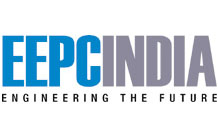 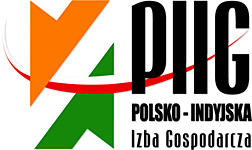 INDIA-POLAND COOPERATION & INVESTMENTS: MANUFACTURING, ENGINEERING & ALLIED SECTORS                                                                                                                 SEMINAR + B2B MEETINGS3 JUNE 2014, 15.30 – 18.30 hrsPOZNAN INTERNATIONAL FAIRPAVILLON 15, HALL 1A and 1B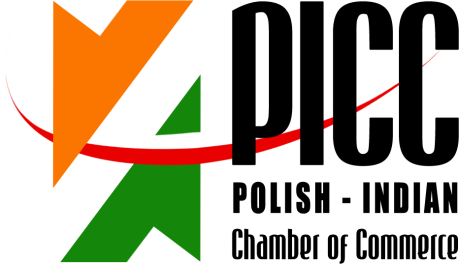 INDIA-POLAND COOPERATION & INVESTMENTS: MANUFACTURING, ENGINEERING & ALLIED SECTORS                                                                                                                 SEMINAR + B2B MEETINGS3 JUNE 2014, 15.30 – 18.30 hrsPOZNAN INTERNATIONAL FAIRPAVILLON 15, HALL 1A and 1B15.30 – 15.35	Welcome address by Mr Ryszard Sznajder, President of the Board, Polish-Indian Chamber of Commerce;15.35 – 15.40	Welcome address by Mr Jerzy Pietrewicz, Secretary of State, Ministry of Economy;15.40 – 15.50	Keynote address by Mr. Rajeev Kher, Commerce Secretary, Ministry of Commerce and Industry, Govt. of India (to be confirmed by EEPC)15.50 – 15.55	Address by Mr. Ravi Capoor, Joint Secretary, Ministry of Commerce & Industry, Government of India15:55 – 16:00	Mr. Anupam Shah, Chairman, EEPC India, Leader of the Business Delegation, Engineering Export Promotion Council 16.00 – 16.15	Economic situations and development prospects of Poland, Chief Economist, PKO Bank Polski (the biggest Polish Bank)16:15 – 16.30	Von Zanthier& Schulz - Investment climate in Poland – business opportunities for Indian companies. Investing in and trading with Poland – tax and legal aspects16:30 – 16.40	INVEST India16.40 – 17.00	Success case – Poland-India business cooperation-	Flex Films Europa Ltd. (Uflex Group)17.00 – 17.10	Question & Answer Session17.10 – 17.20	Signing of MoU Between Invest India & Invest PolandREGISTRATION FORMINDIA-POLAND COOPERATION & INVESTMENTS: MANUFACTURING, ENGINEERING & ALLIED SECTORS                                                                                                                 SEMINAR + B2B MEETINGS3 JUNE 2014, 15.30 – 18.30 hrsPOZNAN INTERNATIONAL FAIRPAVILLON 15, HALL 1A and 1BPlease return this form preferably in word format by return email by 8th May 2014: Ms. Anna KobierskaPolish-Indian Chamber of Commerce                                     Bukowska 12 World Trade Center buildingPoznan International Fair                                                 60-810 Poznan                                                                                                                                       tel: + 48 (61) 865 38 23                                                                E-mail: anna.kobierska@piig-poland.org, Klaudia.gostynska@piig-poland.org & mark a copy to nchoudhury@eepcindia.netImię i Nazwisko/ RepresentativeName:Mr. Keshav Goela and Mrs. Jayanti GoelaMr. Keshav Goela and Mrs. Jayanti GoelaMr. Keshav Goela and Mrs. Jayanti GoelaStanowisko / Designation:DirectorsDirectorsDirectorsFirma/ Company Name:S.S. Gas Lab Asia Pvt. Ltd.S.S. Gas Lab Asia Pvt. Ltd.S.S. Gas Lab Asia Pvt. Ltd.Adres/Address:A-6/3, Jhilmil Industrial Area, G.T. Road, Delhi - 110095A-6/3, Jhilmil Industrial Area, G.T. Road, Delhi - 110095A-6/3, Jhilmil Industrial Area, G.T. Road, Delhi - 110095Numer telefonu/Telephone number:+91-11-22583247, +91-11-22583963+91-11-22583247, +91-11-22583963+91-11-22583247, +91-11-22583963www:Ssgaslab.comE-mail:sales@ssgaslabasia.comKrótkainformacjant. działalnościfirmy/ Brief Company Profile: Copy Attached  Copy Attached  Copy Attached Propozycjabiznesowa /Brief information on business proposal:Engineering and supply of complete Co2 Gas Plants, Nitrous-Oxide Plant, Dry Ice Plants, Storage Tanks & Transportation Tankers, Pressure Vessels, Cylinder Filling Systems, Co2  Vaporizers, Dry Ice Makers, Purity  Testing Apparatus, Biogas Enrichment Plants & also fabrication work of pressure vessls boilers etc. as per international standards/codes like ASME/PED/BS ect. Under 3rd party inspection agencies. Engineering and supply of complete Co2 Gas Plants, Nitrous-Oxide Plant, Dry Ice Plants, Storage Tanks & Transportation Tankers, Pressure Vessels, Cylinder Filling Systems, Co2  Vaporizers, Dry Ice Makers, Purity  Testing Apparatus, Biogas Enrichment Plants & also fabrication work of pressure vessls boilers etc. as per international standards/codes like ASME/PED/BS ect. Under 3rd party inspection agencies. Engineering and supply of complete Co2 Gas Plants, Nitrous-Oxide Plant, Dry Ice Plants, Storage Tanks & Transportation Tankers, Pressure Vessels, Cylinder Filling Systems, Co2  Vaporizers, Dry Ice Makers, Purity  Testing Apparatus, Biogas Enrichment Plants & also fabrication work of pressure vessls boilers etc. as per international standards/codes like ASME/PED/BS ect. Under 3rd party inspection agencies. Chcielibyśmy odbyć spotkanie z następującymi firmami / We would like to meet with representatives of the following companies:Breweries, Distilleries, Merchant Industrial Gas Plant, Dry Ice Manufacturers, Large Fabrication where CO2 is used and Desalination EPCs and companiesBreweries, Distilleries, Merchant Industrial Gas Plant, Dry Ice Manufacturers, Large Fabrication where CO2 is used and Desalination EPCs and companiesBreweries, Distilleries, Merchant Industrial Gas Plant, Dry Ice Manufacturers, Large Fabrication where CO2 is used and Desalination EPCs and companies